L’Office franco-allemand de la jeunesse / OFAJDeutsch-Französisches Jugendwerk / DFJWCartes : http://www.kostenlose-landkarten.de/europa.htm L’Office franco-allemand de la jeunesse / OFAJDeutsch-Französisches Jugendwerk / DFJWSolutionsLa France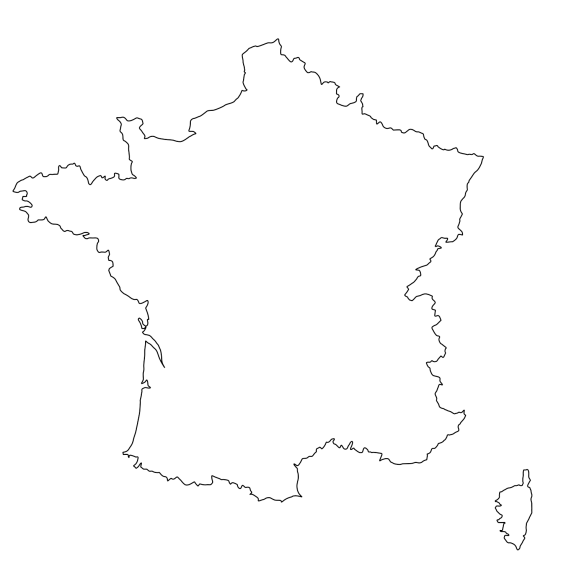 La mission de l’OFAJDeutschland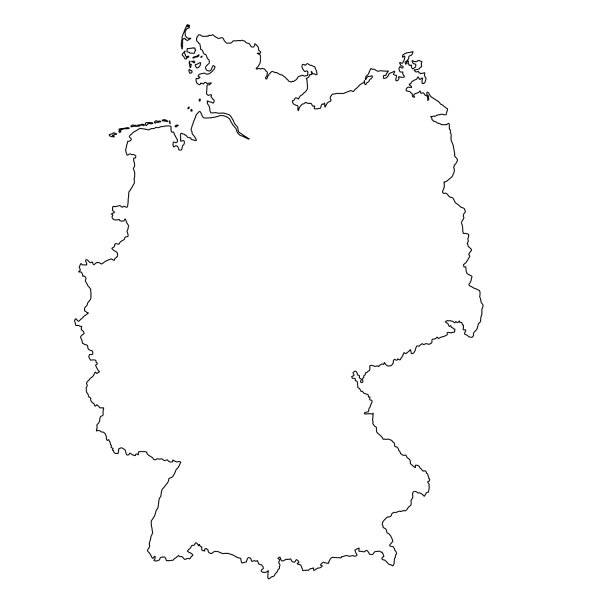 Ses objectifsLa France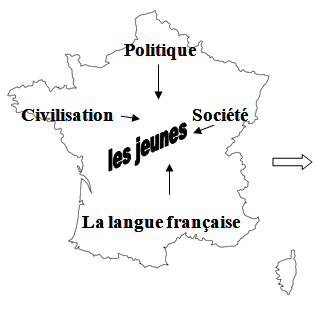 La mission de l’OFAJPrendre en compte les évolutions des sociétés française et allemande et leurs répercussions sur la vie des jeunes Développer les relations entre la jeunesse française et la jeunesse allemandeRenforcer la compréhension mutuelleFavoriser les rencontres et les échangesFavoriser la coopération transfrontalière et européenneFavoriser la coopération pour contribuer à la réconciliation de pays tiersDeutschland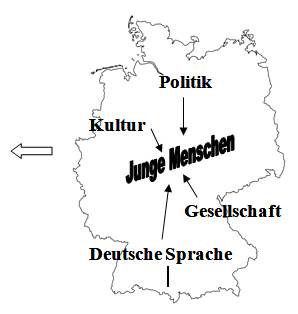 Ses objectifsFavoriser…la rencontre et la réciprocité des échanges scolaires et extrascolairesl’apprentissage interculturel la formation professionnelleles compétences sociales et linguistiques la découverte culturellel’envie d’apprendre la langue et de se confronter à un autre pays L’OFAJ assure le soutien financier, pédagogique et linguistique des organisations partenaires